Thứ …………. ngày ……… tháng ……. năm 2020ÔN TẬP TOÁN	Khoanh tròn trước chữ cái đặt trước câu trả lời đúng1. Số 15 là số có ….?a/ 1 chữ số 			b/ 2 chữ số 			c/ 15 chữ số2. Dãy số nào sau đây được xếp theo thứ tự giảm dần?a/ 12, 13, 14, 15, 16 	b/ 16, 15, 12, 13, 14 	c/ 16, 15, 14, 13, 123. Lan cắt được 1 chục bông hoa, Hà cắt được 7 bông hoa. Hỏi cả hai bạn cắt đươc bao nhiêu bông hoa?a/ 17 				b/ 8 				c/ 104. Số thích hợp điền vào chỗ trống của phép tính 16 +2 - …. = 10 là:a/ 18 				b/ 10 				c/ 85. Số cần điền trong dãy số 20, 19, …, 17, …, 15 là:a/ 18, 16 			b/ 18, 14 			c/ 16, 146. Các số thích hợp điền vào chỗ trống của phép tính  19 > …… > 16 là:a/ 16, 17 			b/ 17, 18 			c/ 18, 197. Hình vẽ bên có:a/ 3 hình tam giác và 2 hình vuôngb/ 4 hình tam giác và 2 hình vuôngc/ 2 hình tam giác và 4 hình vuông8. Tính:9. Nối các phép tính có kết quả bằng nhau10. Viết tiếp câu hỏi để hoàn thành bài toán và thực hiện giải bài toán đó:Nhà Lan có 10 con gà mái và 8 con gà trống. Hỏi …………………………………….. ……………………………………?Tóm tắt: 								 Bài giảiCó : ……. gà mái 			……………………………………………………………Có : ……. gà trống		……………………………………………………………Có tất cả: ……… con gà ?	............................................................................................11. Điền số và dấu để có phép tính đúng:12. Viết:a/ 12 gồm ….. chục và ….. đơn vị. Ta viết: 12 = 10 + …..b/ 19 gồm ….. chục và ….. đơn vị. Ta viết: 19 = 10 + …..c/ 15 gồm ….. chục và ….. đơn vị. Ta viết: 15 = 10 + …..13. Viết số:
14. Viết các số theo thứ tự:a/ Từ 8 đến 17: …………………………………………………………………………….b/ Từ 19 đến 9: …………………………………………………………………………….Cùng nhau ôn tập nhé!ÔN TẬP TIẾNG VIỆT1. Nhìn tranh viết chữ: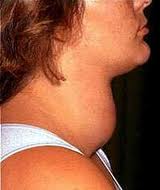 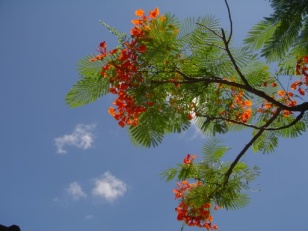 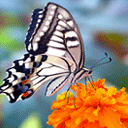 						hoaphượng
                         		2. Điền vần và dấu thanh để có từ đúng:3. Nối thành câu có nghĩa:4. Viết (có thể rèn nghe viết vào vở 1)Hoa ngọc lan lấp ló qua kẽ lá. Nụ hoa xinh xinh, trắng ngần. Khi hoa nở, cánh xòe ra rất đẹp.5. Viết 3 từ:a/ Có vần at: ……………………………………………………..b/ Có vần ac: …………………………………………………….c/ Có vần ach: ……………………………………………………6. Nhìn tranh nối vần tương ứng: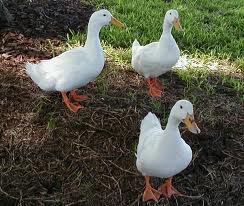 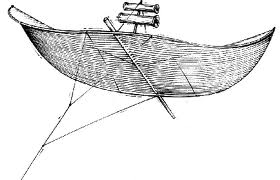 
hoa sen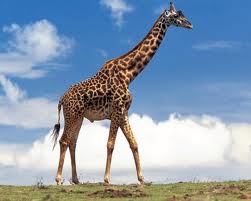 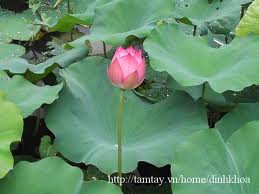 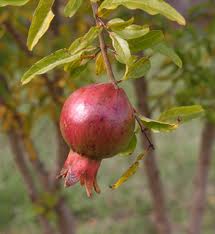 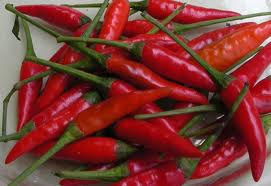 Cùng nhau ôn tập nhé! 10101910 1118   3….  6….   1….…..  7……19…..101 + 918 – 7 10 +8 14 – 2 15 + 4 17 – 5 19 – 8 2 + 17 10 – 0 17 + 1 18 – 6 10 + 216= 1010= 10a/ Liền trước số 10 là số: …….e/ Liền sau số 19 là số: …….b/ Liền trước số 20 là số: …….f/ Liền sau số 10 là số: …….c/ Liền trước số 15 là số: …….g/ Liền sau số 16 là số: …….d/ Liền trước số 17 là số: …….h/ Liền sau số 18 là số: …….đồng r……….l……… vánl……… rìuh…… phượngd……. sáotrắng m……..dòng s………bánh t…….múa s……..sức kh……..thu h………..ch…….  nhắtMẹ đi chợ vềgáy ò… ó …. o.Sáng sớm,đang thu hoạch lúa.Chú gà trốngcó quà cho bé.Các bác nông dânthời tiết rất mát mẻ.